ZoomIn Zoom, you can add your pronouns to your Zoom nametag either temporarily (for one meeting), or change them within your profile so that you don’t need to remember to add them each time you log on to a Zoom call. To add them at the profile level:
From https://zoom.us/:Sign in to ZoomClick on My AccountClick on ProfileClick on Edit next to your nameYou have two options for adding your pronouns:There is now a field for Pronouns under your Display Name. Add the pronouns you’d like displayed, and then choose from the drop down menu for when you’d like your pronouns displayed.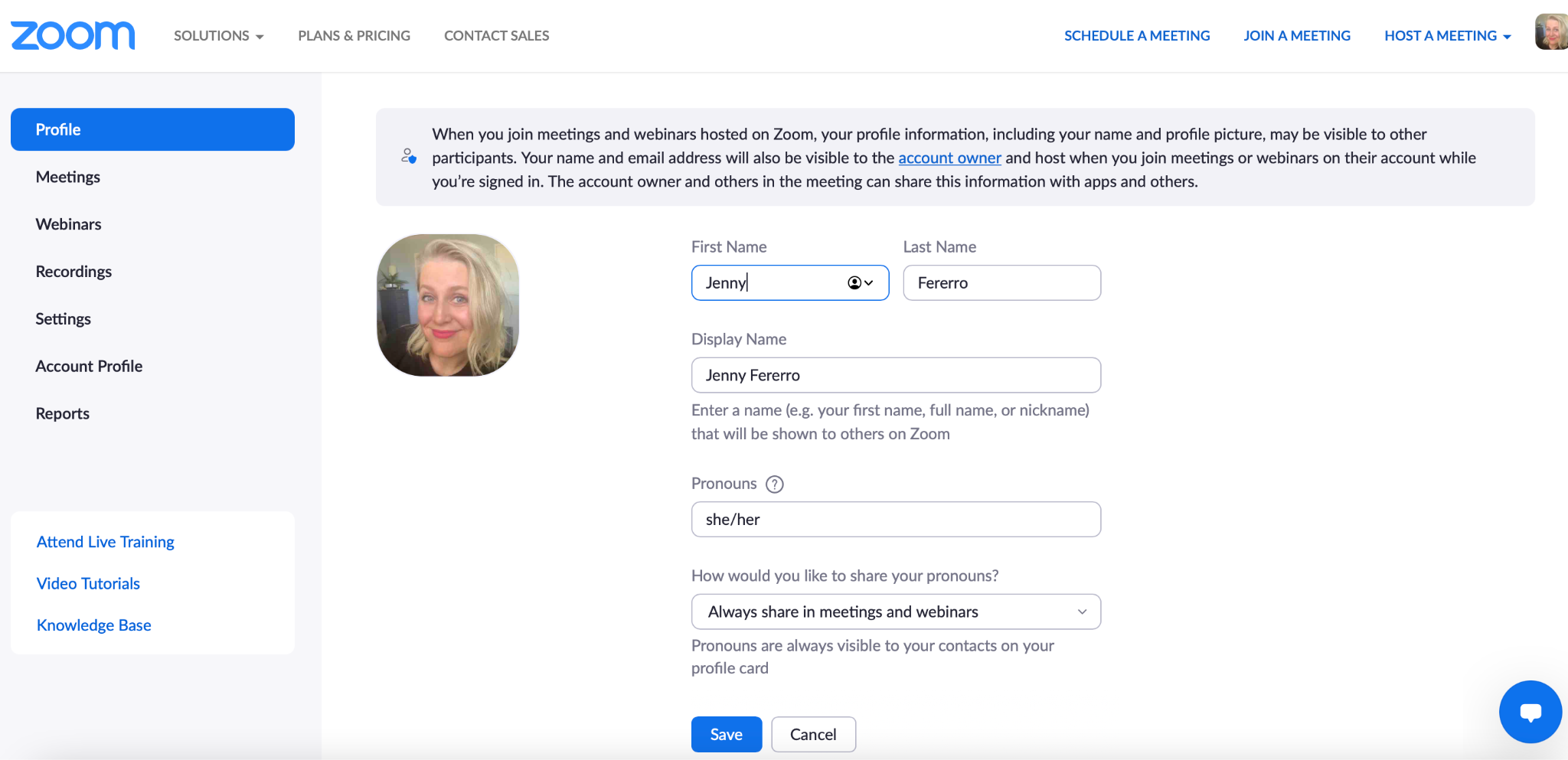 Within the name field for your last name, you can add your pronouns.It’s recommended to use a hyphen or parenthesesIf you have a long name, consider shortening your pronoun listing so that it will all show in your Zoom window nametag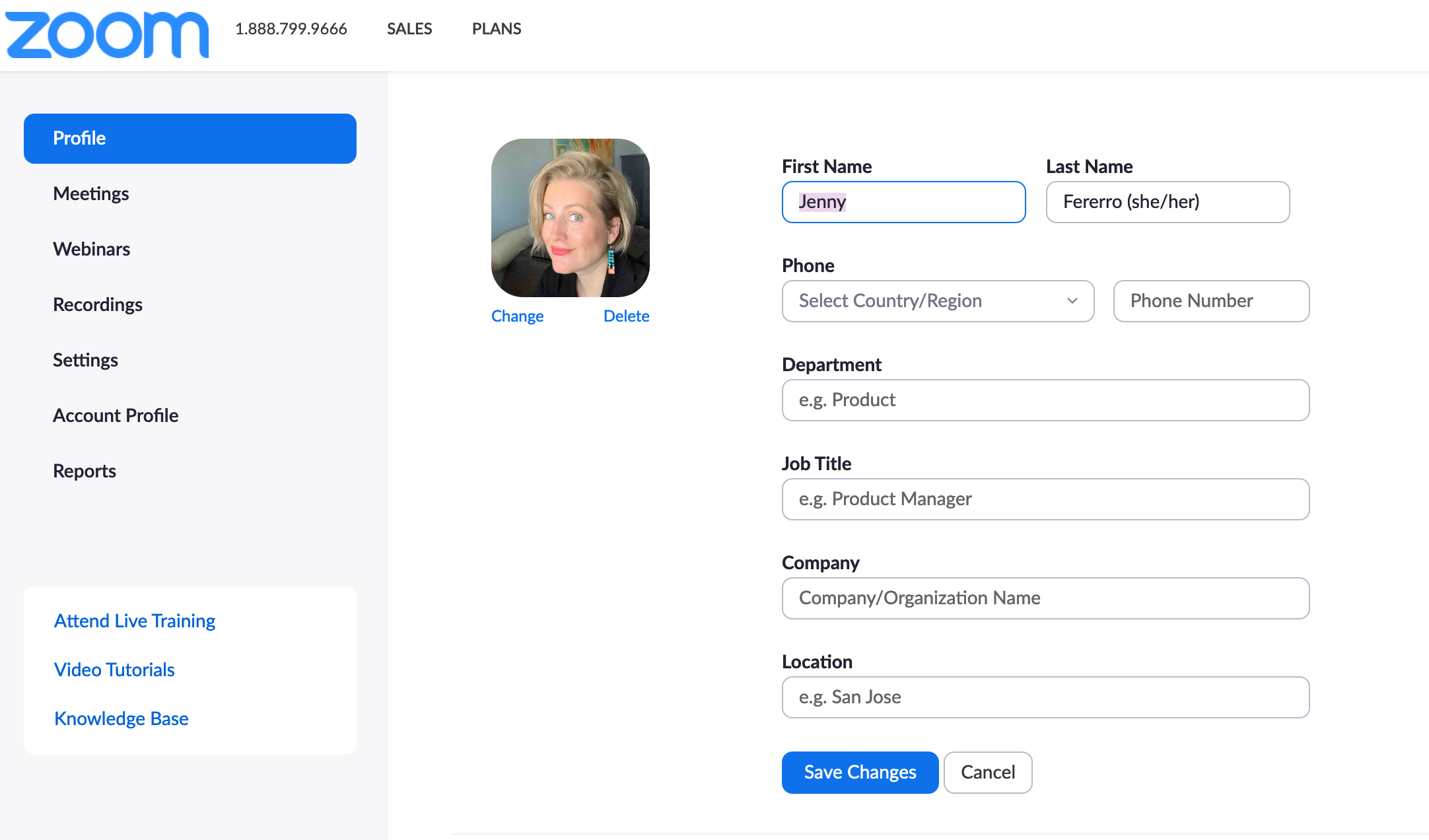 Click on Save ChangesTo add pronouns temporarily (for one meeting or class, for example):When you click a link to join a meeting or enter the meeting code, you can add your pronouns in your name field that will show up at that point. 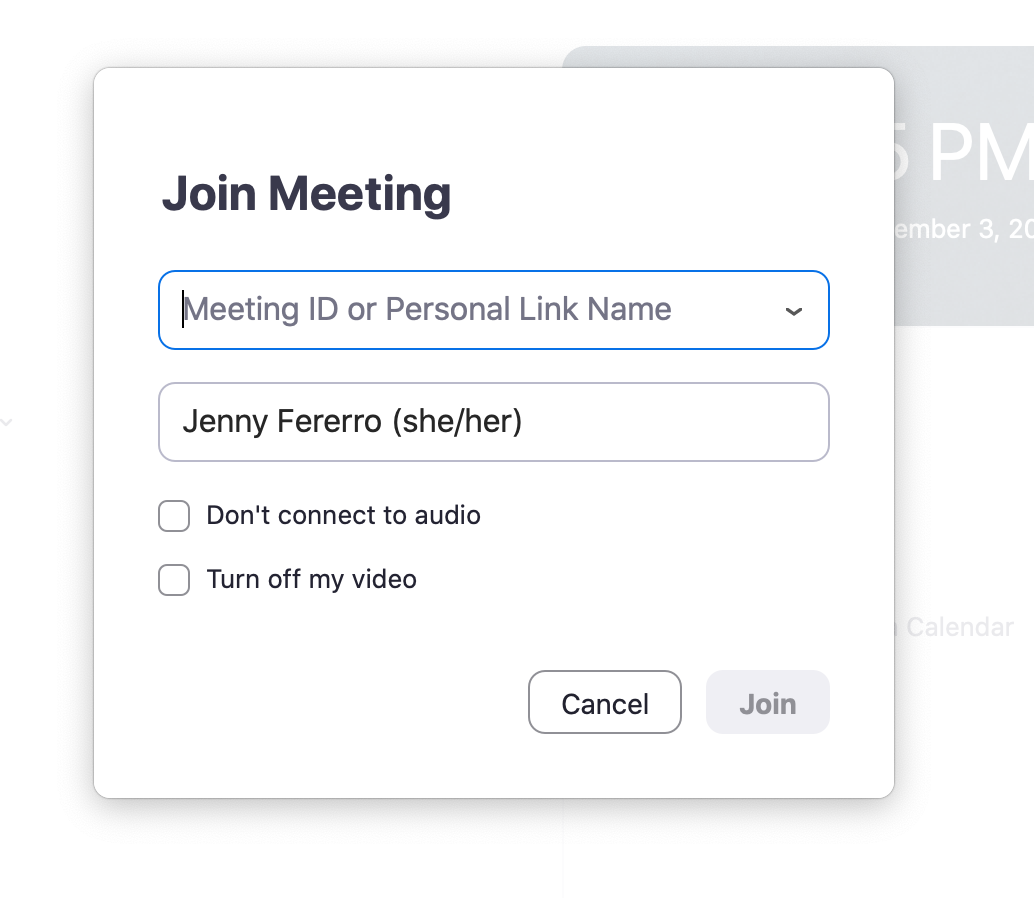 OROnce you are in the meeting, click on the three blue dots that appear if you hover your cursor over the upper right corner of your video screen box. Click on Rename and enter the pronouns you’d like to add for that meeting.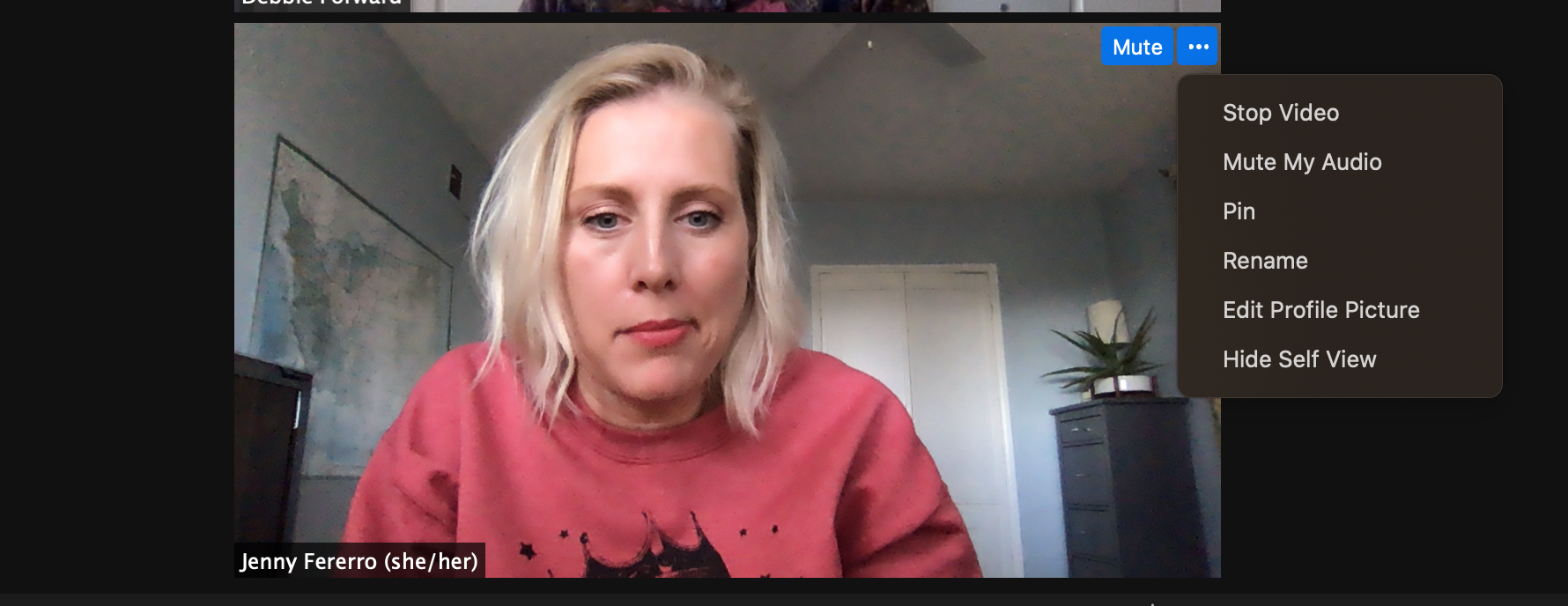 maybe the best face for a screenshot ever :/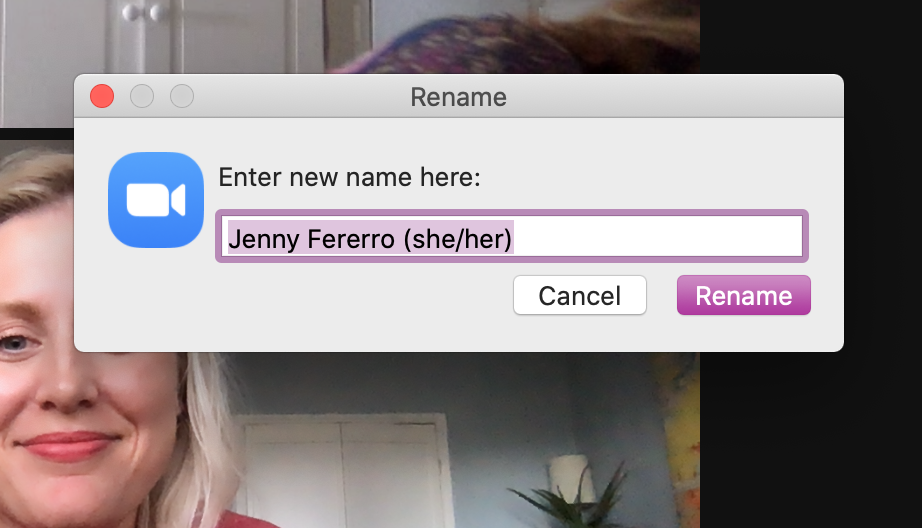 CanvasWithin Canvas, you have the option of adding your pronouns (from a limited list of choices- you can’t enter your own) that will appear next to your name everywhere that your name appears on Canvas. To do so:Sign in to CanvasClick on Account (from the web browser, this will be a personal image on the left hand toolbar.Click on SettingsClick on Edit Settings (gray button on far right side with a pencil icon)Use the drop down menu next to Pronouns to select the pronouns you want displayed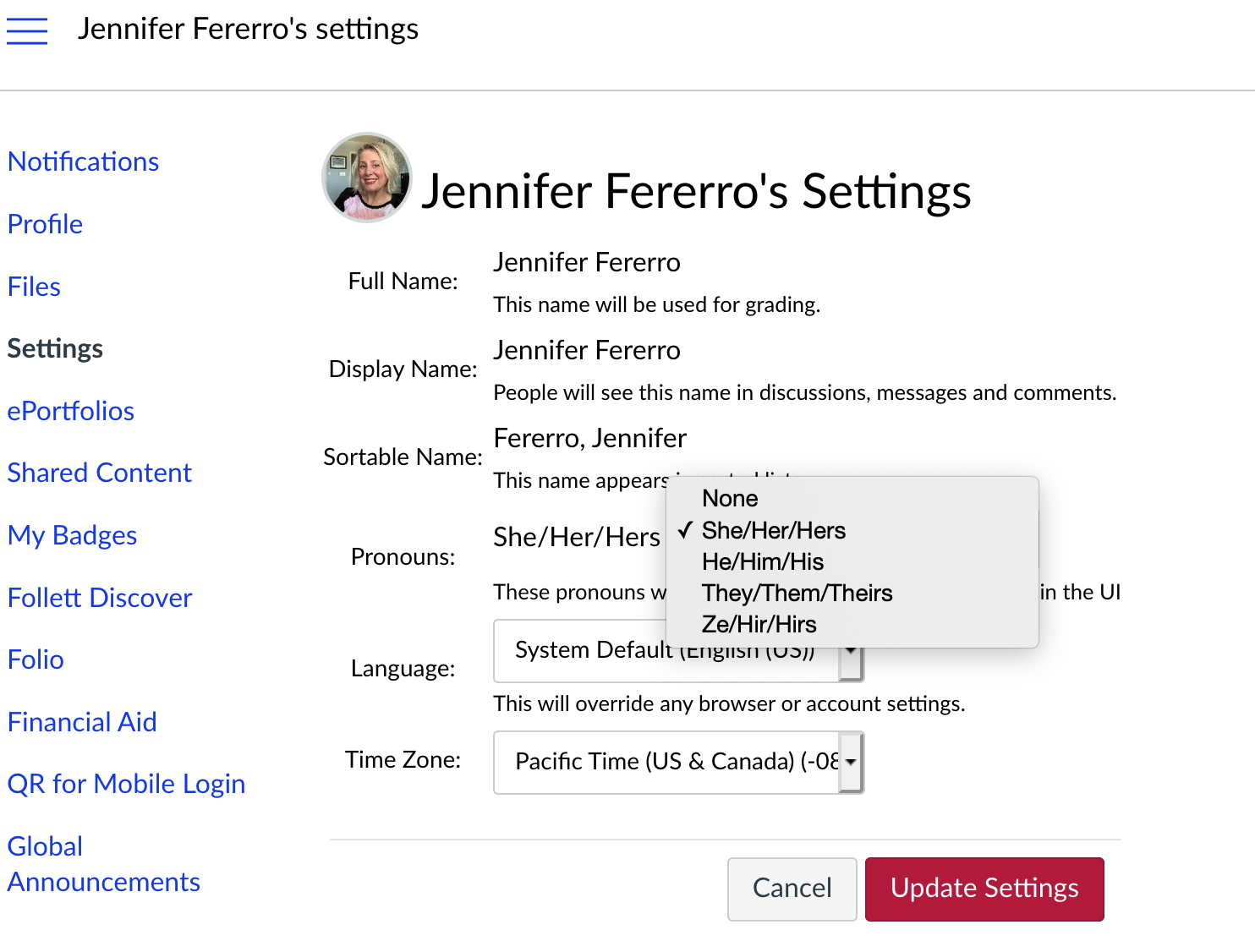 Click the red Update Settings buttonOutlook Email SignatureFrom the web browser for Outlook:Sign in to your Outlook email accountIn the upper right hand corner, click on the gear icon for Settings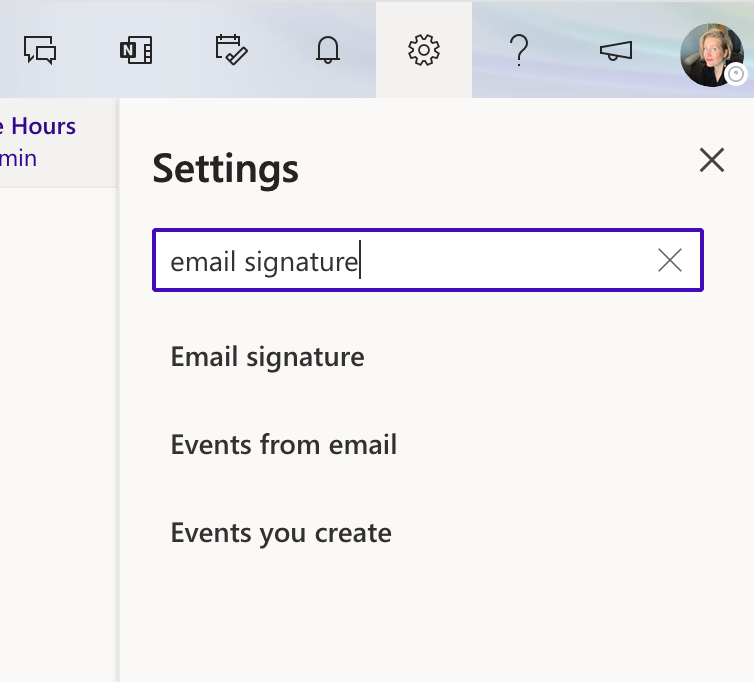 Type “email signature” in the text boxClick on Email SignatureUse the provided window to make edits to your email signature. You can add hyperlinks if you are interested as well! Many people are making their pronouns link from their email signature to the Palomar College Pronouns Guide.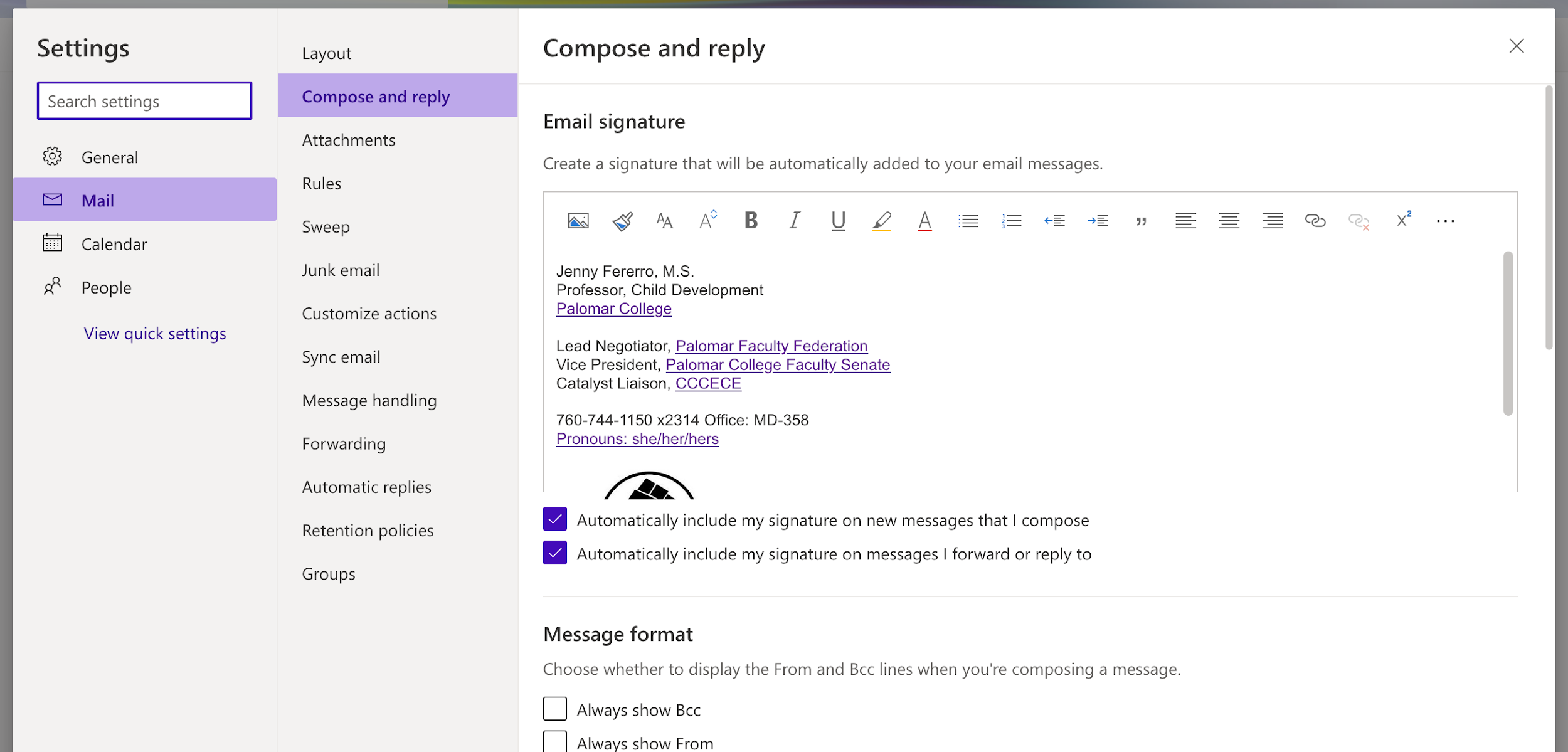 